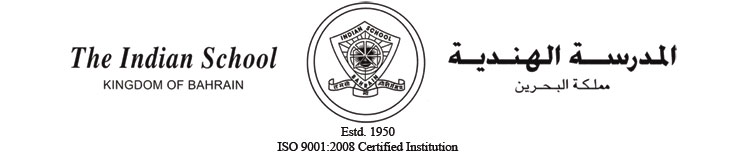 Ref.  :  ISB/EC-CIR-07/2015  						                          9 September 2015ENTRANCE COACHING PROGRAMMEDear Parent,Greetings!We are extremely happy to inform you that the Entrance Coaching Programme for our students of Classes XI and XII will commence from Friday, 11.09.2015 at 7.30 a.m.  We have made necessary arrangements for the coaching programme and we hope it will benefit our students immensely to face the competitive examinations with confidence.  The programme will mainly focus to train the students for professional entrance examinations like IITJEE, state entrance examinations for Medicine and Engineering, All India Medical Entrance, SAT and CPT.  This programme will be extended to the other classes from VIII to X in due course.This programme will be conducted by well trained and experienced resource persons available in-house.  The course and test materials will be prepared with adequate research and conforming to standard norms, by a team of experts.  The Entrance Coaching Programme is a long awaited project for the students and we are proud that it is materializing now.It is encouraging that more than 100 students have already enrolled and attended an orientation session and hope that more will enroll in near future.  We request you to make use of this opportunity and encourage your wards to enroll for the same.  We are committed to provide excellent service to our students in all aspects, ensuring their overall development.On behalf of the Executive Committee, I convey our best wishes to the students to achieve their desired goals.With warm regards,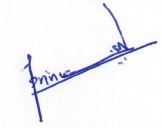 Prince S NatarajanHon. ChairmanExecutive Committee